Ata Nº035/2021         Aos trinta e um dias do mês de agosto de dois mil e vinte e um, às dezenove horas, reuniu-se em caráter ordinário a Câmara Municipal de Vereadores de Bom Retiro do Sul – RS, com os seguintes vereadores: Antônio Gilberto Portz, Filipe dos Santos Turatti, Clóvis Pereira dos Santos, Diogo Antoniolli, Fábio Porto Martins, Jairo Martins Garcias, João Batista Ferreira, João Pedro Pazuch e Silvio Roberto Portz. Havendo quórum o Senhor Presidente em nome de Deus declarou aberta a sessão e convidou a todos os presentes a rezar o Pai Nosso. Prosseguindo, solicitou que fosse feita leitura da ata de número zero trinta e quatro barra dois mil e vinte e um, a qual colocada em discussão e votação foi aprovada por unanimidade de votos. Prosseguindo solicitou que fosse feita a leitura das matérias que deram entrada na Casa; vetos as emendas do projeto setenta e três e ao projeto setenta e quatro barra dois mil e vinte e um; duas indicações do vereador Antonio Gilberto Portz; os Projetos de Lei oriundos do Executivo sob os números zero oitenta e oito e zero oitenta e nove barra dois mil e vinte e um e dois projetos do legislativo, de número zero quinze barra dois mil e vinte e um de autoria do vereador Filipe dos Santos Turatti e o outro de número zero dezesseis barra dois mil e vinte e um do presidente João Pedro Pazuch. Aberto o espaço para o grande expediente, pronunciaram os vereadores Joao Batista Ferreira e João Pedro Pazuch. Após, aberto o espaço das lideranças pronunciou o vereador Filipe dos Santos Turatti em espaço cedido pelo vereador Diogo Antoniolli. Aberta a ordem do dia, o veto as emendas do Projeto de Lei zero setenta e três barra dois mil e um foi colocado em votação nominal e rejeitado por unanimidade de votos. O veto as emendas do projeto de lei zero setenta e quatro barra dois mil e vinte e um permaneceu nas comissões. Após as indicações foram colocadas em votação, sendo aprovadas por unanimidades de votos. Os projetos do Executivo sob os números zero oitenta e oito e zero oitenta e nove barra dois mil e vinte e um baixaram para as comissões. O projeto de Lei zero oitenta e seis permaneceu nas comissões. Os dois projetos de Lei do Legislativo também ficaram baixadas nas comissões. Encerrada a Ordem do dia, aberto o espaço das explicações pessoais pronunciaram os seguintes vereadores: João Batista Ferreira, Silvio Roberto Portz, Antonio Gilberto Portz, Filipe dos Santos Turatti, Clóvis Pereira dos Santos, Fabio Porto Martins e Jairo Martins Garcias A seguir o Presidente João Pedro Pazuch convocou o Vereador Clóvis Pereira dos Santos, vice-presidente, para assumir a presidência da mesa diretora e fez uso da palavra. Nada mais havendo a tratar, o Vereador Clovis Pereira dos Santos declarou encerrada a presente sessão e convidou a todos os presentes para a próxima sessão ordinária que será realizada no dia oito de setembro de dois mil e vinte e um. Plenário João Benno Schuh, 31 de agosto de 2021.        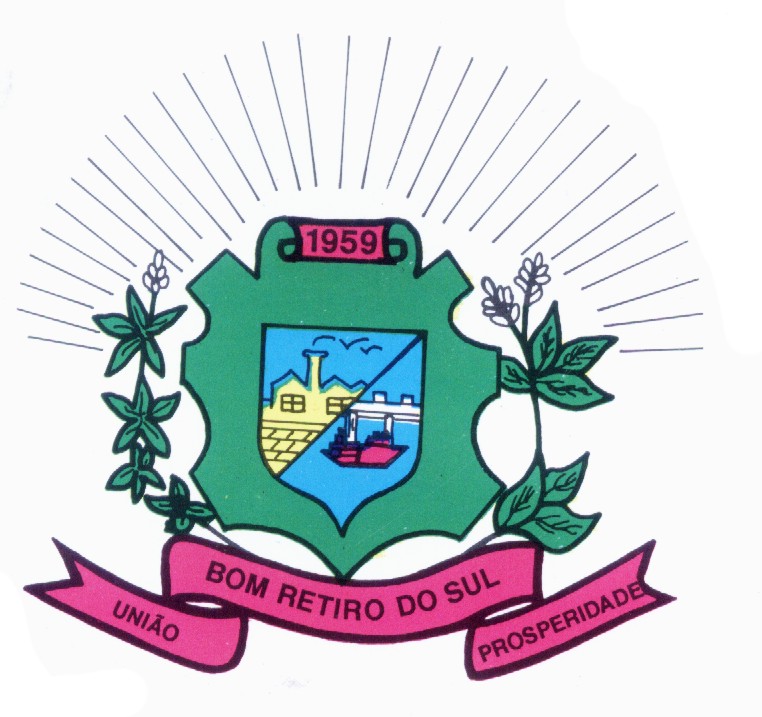 JOÃO PEDRO PAZUCH                                   FABIO PORTO MARTINSPresidente                                                          1º SecretárioCLÓVIS PEREIRA DOS SANTOS                              JAIRO MARTINS GARCIASVice Presidente                                                      2º SecretárioANTONIO GILBERTO PORTZ                                   FILIPE DOS SANTOS TURATTI                                                                 Vereador                                                                VereadorSILVIO ROBERTO PORTZ                                     DIOGO ANTONIOLLI  Vereador                                                                 VereadorJOÃO BATISTA FERREIRAVereador